Freie Universität BerlinFreie Universität BerlinFreie Universität BerlinBetriebsanweisungNr.: Nr.: Nr.: Arnimallee 14, 14195 BerlinArnimallee 14, 14195 BerlinArnimallee 14, 14195 Berlingemäß § 14 GefahrstoffverordnungVerantwortlich: Verantwortlich: Verantwortlich: Arbeitsplatz: Unterschrift:Unterschrift:Unterschrift:Tätigkeit: Stand: Stand: Stand: 		GEFAHRSTOFFBEZEICHNUNG		GEFAHRSTOFFBEZEICHNUNG		GEFAHRSTOFFBEZEICHNUNG		GEFAHRSTOFFBEZEICHNUNG		GEFAHRSTOFFBEZEICHNUNG		GEFAHRSTOFFBEZEICHNUNG		GEFAHRSTOFFBEZEICHNUNGGEFAHRSTOFFCAS-Nr.: GEFAHRSTOFFCAS-Nr.: GEFAHRSTOFFCAS-Nr.: GEFAHRSTOFFCAS-Nr.: GEFAHREN FÜR MENSCH UND UMWELTGEFAHREN FÜR MENSCH UND UMWELTGEFAHREN FÜR MENSCH UND UMWELTGEFAHREN FÜR MENSCH UND UMWELTGEFAHREN FÜR MENSCH UND UMWELTGEFAHREN FÜR MENSCH UND UMWELTGEFAHREN FÜR MENSCH UND UMWELTSCHUTZMASSNAHMEN UND VERHALTENSREGELNSCHUTZMASSNAHMEN UND VERHALTENSREGELNSCHUTZMASSNAHMEN UND VERHALTENSREGELNSCHUTZMASSNAHMEN UND VERHALTENSREGELNSCHUTZMASSNAHMEN UND VERHALTENSREGELNSCHUTZMASSNAHMEN UND VERHALTENSREGELNSCHUTZMASSNAHMEN UND VERHALTENSREGELNVERHALTEN IM GEFAHRENFALLVERHALTEN IM GEFAHRENFALLVERHALTEN IM GEFAHRENFALLVERHALTEN IM GEFAHRENFALLVERHALTEN IM GEFAHRENFALLVERHALTEN IM GEFAHRENFALLVERHALTEN IM GEFAHRENFALL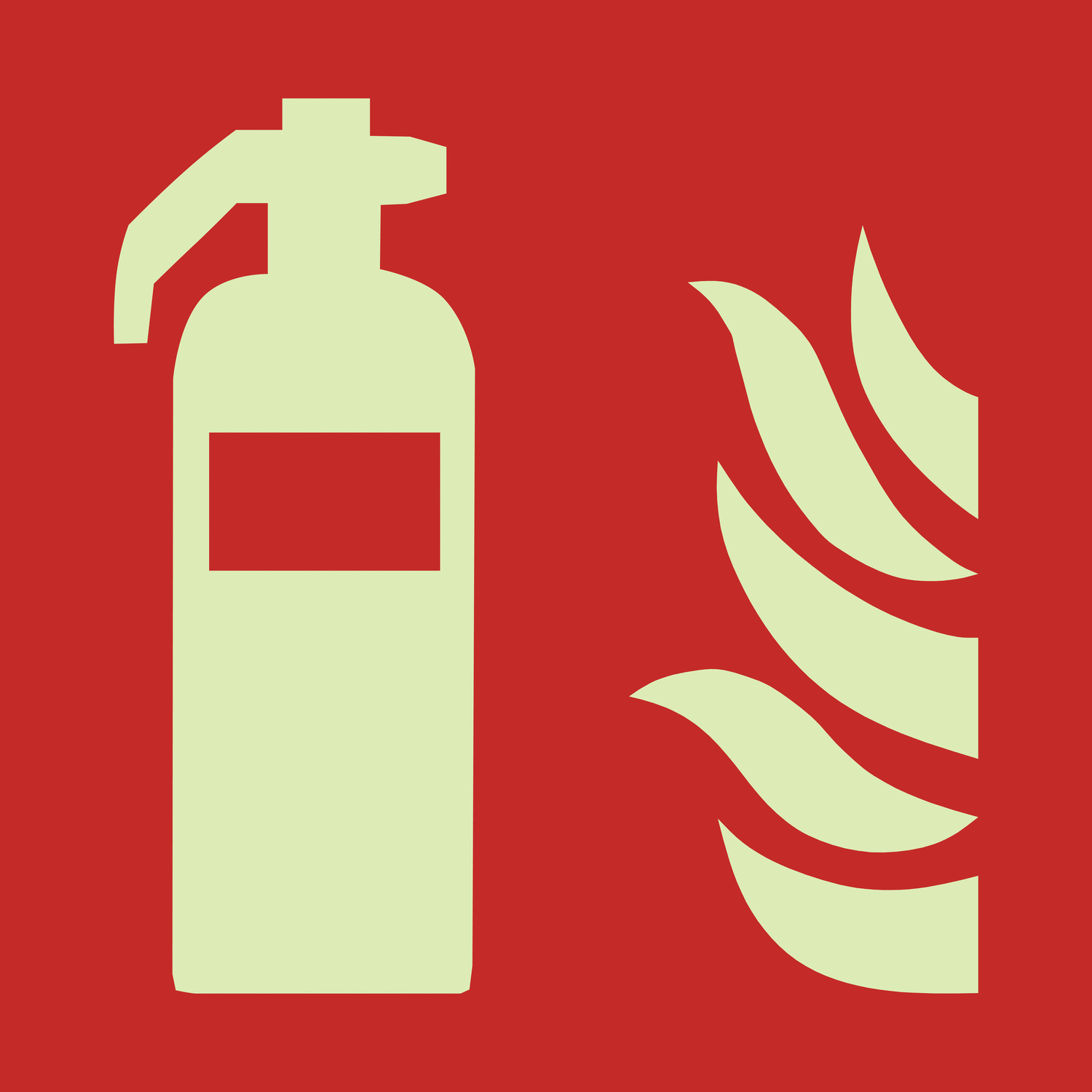 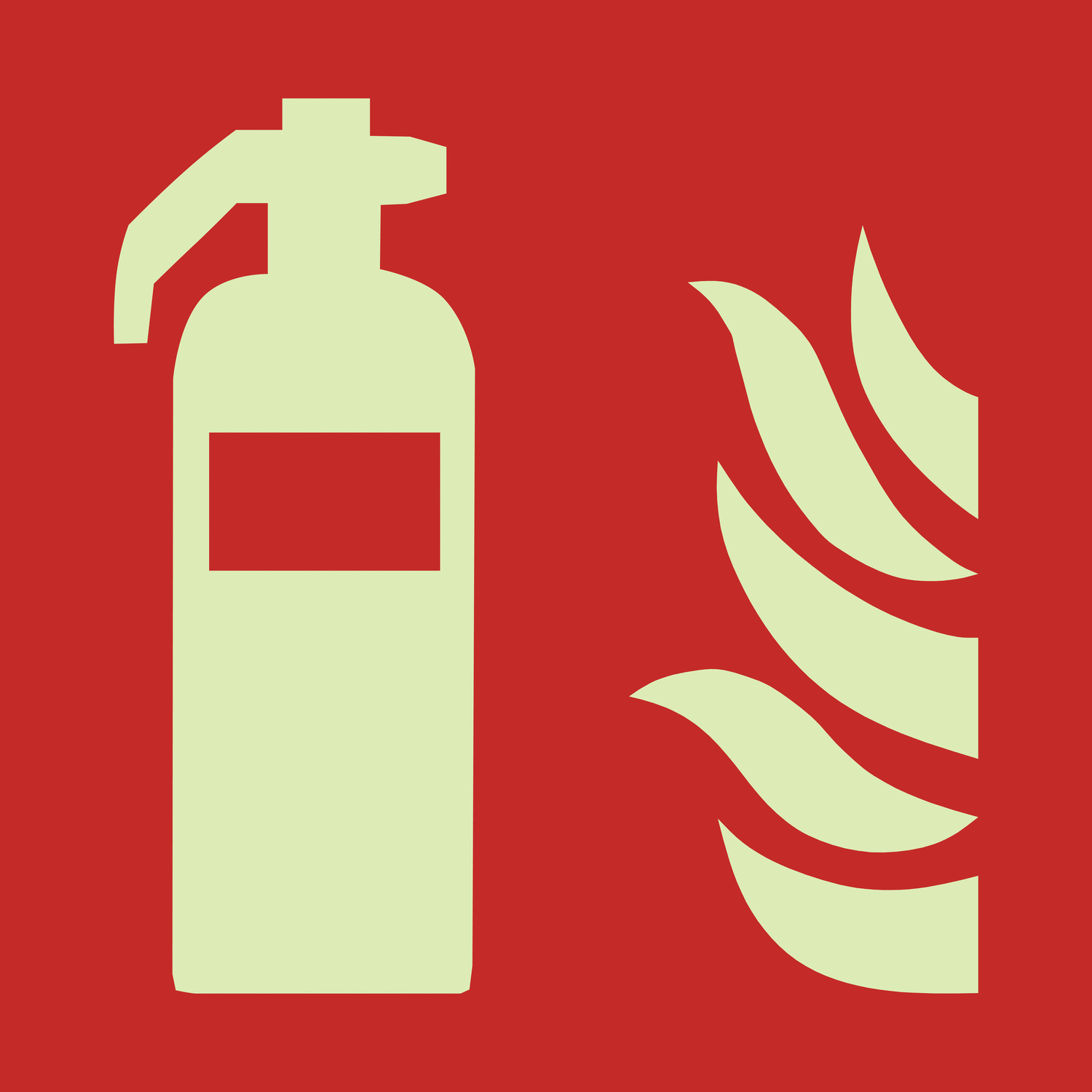 Ruhe bewahren! Mitarbeiter warnen! Bereichsverantwortlichen informieren!Unbeteiligte warnen, Verletzten erste Hilfe leisten.Brandfall: Feuerwehr über 112 rufen! Zentralwarte unter 55112 informieren!Brand mit … bekämpfen! Verschütten/Leckage: Ruhe bewahren! Mitarbeiter warnen! Bereichsverantwortlichen informieren!Unbeteiligte warnen, Verletzten erste Hilfe leisten.Brandfall: Feuerwehr über 112 rufen! Zentralwarte unter 55112 informieren!Brand mit … bekämpfen! Verschütten/Leckage: Ruhe bewahren! Mitarbeiter warnen! Bereichsverantwortlichen informieren!Unbeteiligte warnen, Verletzten erste Hilfe leisten.Brandfall: Feuerwehr über 112 rufen! Zentralwarte unter 55112 informieren!Brand mit … bekämpfen! Verschütten/Leckage: Erste HilfeErste HilfeErste HilfeErste HilfeErste HilfeErste HilfeErste Hilfe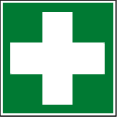 Notarzttelefon: 112 (von jedem Telefon möglich!), ebenfalls 55112 verständigenErsthelfer/In: Nach Einatmen:Nach Hautkontakt: Nach Augenkontakt:Nach Verschlucken: Notarzttelefon: 112 (von jedem Telefon möglich!), ebenfalls 55112 verständigenErsthelfer/In: Nach Einatmen:Nach Hautkontakt: Nach Augenkontakt:Nach Verschlucken: Notarzttelefon: 112 (von jedem Telefon möglich!), ebenfalls 55112 verständigenErsthelfer/In: Nach Einatmen:Nach Hautkontakt: Nach Augenkontakt:Nach Verschlucken: Notarzttelefon: 112 (von jedem Telefon möglich!), ebenfalls 55112 verständigenErsthelfer/In: Nach Einatmen:Nach Hautkontakt: Nach Augenkontakt:Nach Verschlucken: Notarzttelefon: 112 (von jedem Telefon möglich!), ebenfalls 55112 verständigenErsthelfer/In: Nach Einatmen:Nach Hautkontakt: Nach Augenkontakt:Nach Verschlucken: Sachgerechte EntsorgungSachgerechte EntsorgungSachgerechte EntsorgungSachgerechte EntsorgungSachgerechte EntsorgungSachgerechte EntsorgungSachgerechte EntsorgungBei Fragen an Fr. Göpfert (52976) oder Hr. Bertram (52655) wenden. Bei Fragen an Fr. Göpfert (52976) oder Hr. Bertram (52655) wenden. Bei Fragen an Fr. Göpfert (52976) oder Hr. Bertram (52655) wenden. Bei Fragen an Fr. Göpfert (52976) oder Hr. Bertram (52655) wenden. Bei Fragen an Fr. Göpfert (52976) oder Hr. Bertram (52655) wenden. 